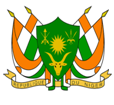 REPUBLIQUE DU NIGERMadame la PrésidenteLe Niger félicite la délégation de la Hongrie pour  la présentation  de son  Rapport national et salue l’approche inclusive et participative pour la rédaction dudit rapport. Le Niger salue également les engagements de la Hongrie à jouer un rôle actif au sein du Conseil des droits de l’homme et à coopérer pleinement avec les mécanismes des droits de l’homme, y compris en maintenant son invitation permanente aux titulaires de mandat au titre des procédures spéciales et en promouvant les droits des personnes handicapées, de femmes et des enfants notamment.Ma délégation note avec intérêt les réformes entreprises par la Hongrie, notamment les nouvelles dispositions concernant l’exercice du droit à la liberté d’expression et de réunion et le droit de l’enfant de vivre dans un environnement sain.Pour terminer, le Niger recommande à la Hongrie d’explorer la possibilité  de ratifier la Convention internationale sur la protection des droits de tous les travailleurs migrants et des membres de leur famille.Je vous remercie